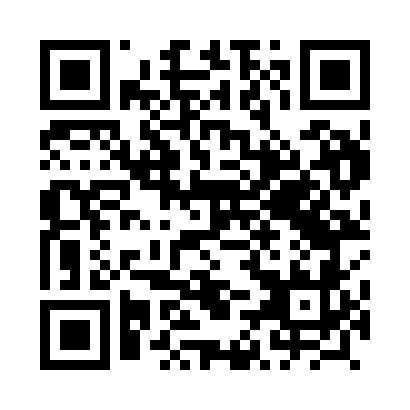 Prayer times for Zdbowo, PolandWed 1 May 2024 - Fri 31 May 2024High Latitude Method: Angle Based RulePrayer Calculation Method: Muslim World LeagueAsar Calculation Method: HanafiPrayer times provided by https://www.salahtimes.comDateDayFajrSunriseDhuhrAsrMaghribIsha1Wed2:405:2112:526:018:2510:562Thu2:395:1912:526:028:2710:573Fri2:385:1712:526:048:2810:584Sat2:375:1512:526:058:3010:595Sun2:375:1312:526:068:3210:596Mon2:365:1112:526:078:3311:007Tue2:355:0912:526:088:3511:018Wed2:345:0712:526:098:3711:029Thu2:335:0512:526:108:3911:0210Fri2:335:0412:526:118:4011:0311Sat2:325:0212:526:128:4211:0412Sun2:315:0012:526:138:4411:0413Mon2:314:5912:526:148:4511:0514Tue2:304:5712:526:158:4711:0615Wed2:294:5512:526:168:4911:0616Thu2:294:5412:526:178:5011:0717Fri2:284:5212:526:178:5211:0818Sat2:274:5112:526:188:5311:0919Sun2:274:4912:526:198:5511:0920Mon2:264:4812:526:208:5611:1021Tue2:264:4612:526:218:5811:1122Wed2:254:4512:526:228:5911:1123Thu2:254:4412:526:239:0111:1224Fri2:244:4312:526:249:0211:1325Sat2:244:4112:526:249:0411:1326Sun2:244:4012:526:259:0511:1427Mon2:234:3912:526:269:0611:1528Tue2:234:3812:536:279:0811:1529Wed2:234:3712:536:289:0911:1630Thu2:224:3612:536:289:1011:1631Fri2:224:3512:536:299:1111:17